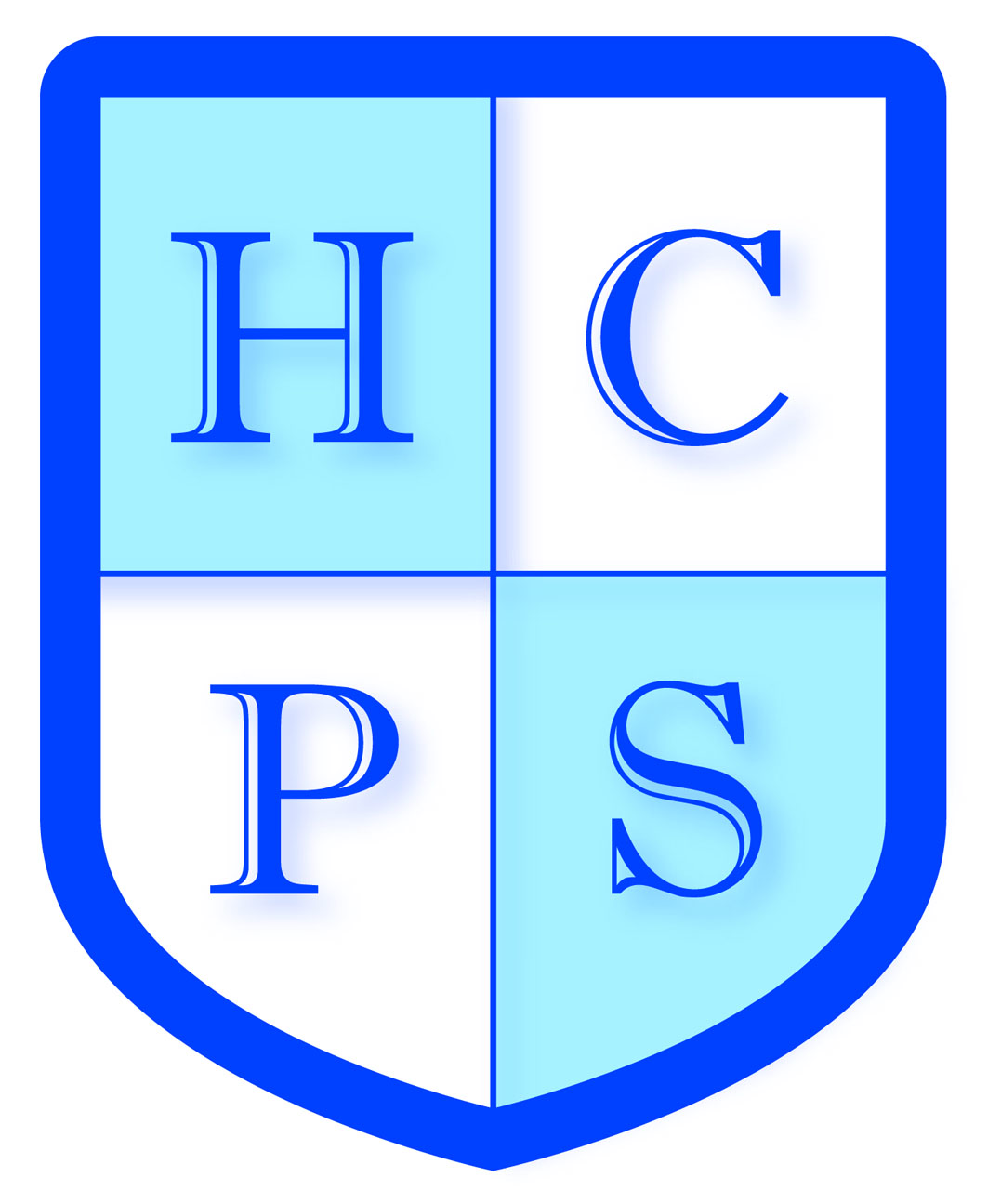 Talk to someone older than 50 and learn 3 facts about their life as a child.Learn to tie my own shoe laces independently.Help make a fruit salad.Learn a joke and tell your teacher and parents.Change and make your own bed.Read a book to a younger child.Collect some food that you can donate to school when it is Harvest Festival week.Help vacuum a room in your house.Create a thank-you card for someone and give it to them.Give a daily compliment to a friend or family for 5 days.Try a new physical activity.Learn to say hello in 3 new languages.Lay down in your garden and look at the sky; what can you see? Keep a food diary for 5 days.Fly a kite.Skim a stone in water.